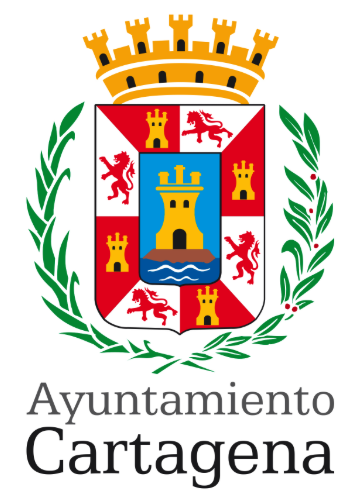 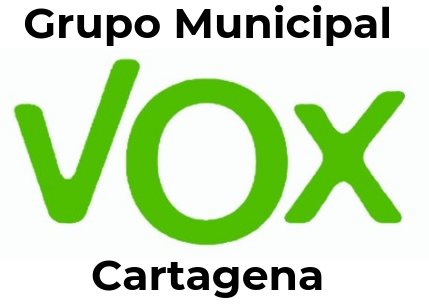 MOCIÓN QUE PRESENTA GONZALO ABAD MUÑOZ, CONCEJAL DEL GRUPO MUNICIPAL VOX CARTAGENA, SOBRE "RECHAZO DE LAS DECLARACIONES DEL SECRETARIO DE ESTADO DE MEDIO AMBIENTE, HUGO MORÁN”EXPOSICIÓN DE MOTIVOSLa contaminación y degradación del Mar Menor es una cuestión que, además de ser una desgracia para todos, y especialmente para los que viven o se ganan la vida, o pasan las vacaciones en su entorno, está sirviendo últimamente de arma arrojadiza entre distintos sectores ideológicos y partidos, con más crudeza ahora que se acercan unas elecciones.Asistimos a una contigua guerra de acusaciones sobre de dónde proviene el origen de la contaminación, quién es el culpable, cuál es la administración responsable, dónde ha ido a parar el dinero que estaba asignado para regenerar el Mar Menor, etc., etc.Hace unas semanas la Ministra del ramo, Teresa Ribera, echaba más leña al fuego y cargaba las tintas ideológicas diciendo delante de los suyos en Playa Honda que "lo que está pasando en la laguna salada sí es terrorismo ambiental" (La Verdad, 3 de abril de 2023). Solamente esa frase sirve para catalogar el nivel intelectual de quien la pronunció y de su sesgo ideológico, además de su falta de escrúpulos a la hora de hacer uso de la demagogia.Los partidos que gobiernan, tanto en el Estado como en la Comunidad Autónoma, no paran de hablar de cifras de inversiones millonarias para la recuperación del Mar Menor, como si esto fuera una partida de póquer, pero eso sí, para hacerlo a su manera, muchas veces sin base científica alguna, y sin sopesar siquiera las opciones que plantean los demás.La solución a un problema complejo no dejará nunca de ser compleja, y no se debería, en ningún caso, descartar actuaciones que pueden colaborar en mayor o menor medida a la recuperación. Seguramente habrá que hacer un poco de todo, y aún así, nadie puede asegurar que se vaya a terminar con el problema en un plazo determinado, que siempre será a largo. Pero hablando soluciones, y de posibles acciones que pudieran colaborar a la solución del problema, una de ellas pasa por ser la de rebajar el nivel del acuífero del Campo de Cartagena, llegando a un equilibrio con el nivel del Mar Menor, y evitando con ello el aporte de más nitratos. Esta actuación está avalada por numerosos técnicos y científicos (José Luis Hervás, Ángel Pérez Ruzafa, José Luis García Aróstegui y otros), y hasta José Vélez lo pedía hace menos de un año. Además de ser totalmente viable con la tecnología y los medios que se tienen hoy en día, se puede implantar a corto plazo, y su coste puede ser asumido por los agricultores.Mantener un equilibrio entre el acuífero cuaternario y el nivel del mar evitaría que los contaminantes lleguen al Mar Menor. Es algo que ya se venía haciendo, hasta que la CHS empezó a cerrar desalobradoras y a expedientar a los agricultores, en lugar de regular esa actividad de una forma racional. El pasado mes de febrero la CHS anunciaba la instalación de una serie de sensores y la aprobación de un régimen anual de explotación de la masa de agua. Y hace unos días el Gobierno regional propuso que el Ministerio autorizara, a través de la CHS, la extracción de agua subterránea y que los regantes gestionen esos recursos, tratándolos para volver a reutilizarlos, en un circuito cerrado que les haría depender menos del agua del Trasvase y de la desalación. Sin embargo, nuevamente se impone la ideología y el rechazo a la técnica, y el Secretario de Estado de Medio Ambiente, ha dicho que no, que ni hablar, y ha rechazado la propuesta. Parece que no interesa solucionar un problema, sino hacer que siga existiendo, para poder seguir utilizándolo de forma partidista.Por lo anteriormente expuesto, el concejal que suscribe presenta para su debate y aprobación en su caso la siguienteMOCIÓNEl Pleno del Excelentísimo Ayuntamiento de Cartagena rechaza las declaraciones del Secretario de Estado de Medio Ambiente negando la posibilidad de drenar de forma controlada el acuífero del Campo de Cartagena e insta al Ministerio para la Transición Ecológica y el Reto Demográfico a reconsiderar esta medida, así como cualquier otra que pudiera contribuir a corto plazo y de forma sostenible a la recuperación del Mar Menor.A LA ALCALDÍA – PRESIDENCIA DEL EXCMO. AYUNTAMIENTO DE CARTAGENACartagena, 4 de mayo de 2023Fdo: Gonzalo Abad Muñoz